DAN - die anderen Nachrichten 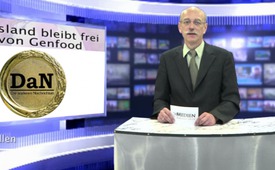 Russland bleibt frei von Gen-Food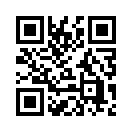 Am 5. April 2014 sprach der russische Ministerpräsident Dmitri Medwedew ein Verbot für den Import gentechnisch veränderter Organismen aus. In einer Rede sagte er: „Wir haben nicht die Absicht, gentechnisch veränderte Nahrungsmittel zu entwickeln oder ihren Import in unser Land zu genehmigen. Wir sind damit zufrieden, uns mit normalen Nahrungsprodukten zu versorgen.Am 5. April 2014 sprach der russische Ministerpräsident Dmitri Medwedew ein Verbot für den Import gentechnisch veränderter Organismen aus. In einer Rede sagte er: „Wir haben nicht die Absicht, gentechnisch veränderte Nahrungsmittel zu entwickeln oder ihren Import in unser Land zu genehmigen. Wir sind damit zufrieden, uns mit normalen Nahrungsprodukten zu versorgen. Wenn die Amerikaner gern Gentechnikprodukte essen, so sollen sie es tun. Wir brauchen das nicht, wir haben genug Raum und Chancen zur Produktion organischer Nahrungsmittel.“ Damit hat Russland Monsanto und Co. Eine schwere Niederlage beschert, die gehofft hatten (mit Gewalt und Bestechung?), auch den russischen Markt erobern zu können. Bravo, Herr Medwedew!von OriginalartikelQuellen:http://info.kopp-verlag.de/hintergruende/geostrategie/f-william-engdahl/moskau-verpasst-monsantos-gvo-eine-herbe-niederlage.htmlDas könnte Sie auch interessieren:#Russland - www.kla.tv/Russland

#DaN - Die anderen Nachrichten - www.kla.tv/DaNKla.TV – Die anderen Nachrichten ... frei – unabhängig – unzensiert ...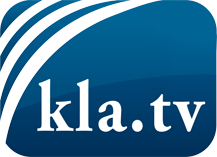 was die Medien nicht verschweigen sollten ...wenig Gehörtes vom Volk, für das Volk ...tägliche News ab 19:45 Uhr auf www.kla.tvDranbleiben lohnt sich!Kostenloses Abonnement mit wöchentlichen News per E-Mail erhalten Sie unter: www.kla.tv/aboSicherheitshinweis:Gegenstimmen werden leider immer weiter zensiert und unterdrückt. Solange wir nicht gemäß den Interessen und Ideologien der Systempresse berichten, müssen wir jederzeit damit rechnen, dass Vorwände gesucht werden, um Kla.TV zu sperren oder zu schaden.Vernetzen Sie sich darum heute noch internetunabhängig!
Klicken Sie hier: www.kla.tv/vernetzungLizenz:    Creative Commons-Lizenz mit Namensnennung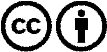 Verbreitung und Wiederaufbereitung ist mit Namensnennung erwünscht! Das Material darf jedoch nicht aus dem Kontext gerissen präsentiert werden. Mit öffentlichen Geldern (GEZ, Serafe, GIS, ...) finanzierte Institutionen ist die Verwendung ohne Rückfrage untersagt. Verstöße können strafrechtlich verfolgt werden.